GOD'S VERY IMPORTANT LETTER:THE BIBLE (grades 1-2)Preparation – watch ‘Wright Ideas with Susan’  (Youtube)GOD'S VERY IMPORTANT LETTER: Object lesson introducing the Bible to Children https://www.youtube.com/watch?v=TGbhhxZMG8EMaterials:  A special letter/love letter/congratulations letter, etc, large envelope, Bible, 4 cards, photocopied & named letter sheets, named envelops for class, cd – Collin Buchanan ‘Follow the Saviour’,cd player, song chart, extension cord, blu tac or magnetic clips.  Find printables at www.wrightideaswithsusan.comTime:	20-25 minute lesson………………………………………………………………….INTRODUCTION:  (1 minute)“Goodmorning everyone!”  Today I have brought something very special with me.  I am excited to show it to you.  But first, let me say a little prayer (pray a simple/short prayer)OBJECT LESSON:  (8 minutes)I have brought a very important letter with me today.  It is one that I treasure.  It is from someone very important and famous.  Look, it is from….. (talk a little about your special letter)I also brought another very special letter to show you…Pull out large envelop. My, this is an  ‘important’ letter. …. Who is it from?  Who is it for?  It looks like a very important letter from God….. wow!!! I would like someone to come up and see what is inside….(choose child to come and look) What is in here?  Pull out the bible.Object lesson…..Is the Bible like a letter?  A letter from God?  I guess it sort of is.  The Bible is an amazing collection of letters and writings that were written hundreds and even thousands of years ago.  God helped people write down all the things He wanted to teach us.  The Bible teaches us many things.  Today I want to talk about 4 special things that God wants us to know.4 cards placed in Bible – choose a couple of students to come up and find a card from your Bible - read and talk about each one.  How God made the world (genesis 1:1)How to love each other (1 John 4:7-8)How much God loves us (John 3:16)How to live the right way (2 Tim. 3:16)Even though I really treasure my special letter from………..  I treasure the Bible even more.  It’ s God’s letter to ME and YOU.  It’s important that we read God’s letter so we can live a wonderful life.  This year, we are going to do just that.  We will be reading and learning wonderful things from the Bible.MIDDLE ACTIVITY: Song (5 minutes) “The Best Book to Read” C.Buchanan cd # 23Introduce song – using song chart, cd player, echoing, repetition, etc – teaching bits at a time, listening to cd.  Praise efforts.FINAL ACTIVITY (10 minutes) Letter for studentsHold up a letter that each of them will get from you.  They should be addressed to them by name and from you.  Choose one of the students to come up, open his/her letter.  You read it to the class.  They will realize that it is the song they have just learned.  Tell them that you have a letter for each of them.  Get a helper to help pass out the letters.  Give them about 8 -10 minutes to open and colour their letter.  While they are colouring, put the cd on and they will sing the song as they colour the letter.WRAP UP (2 min) Tell them it is time to put their letters back in the envelope, and into their books or straight into their backpacks to take home. Time to finish with a prayer – short simple prayerFarewell – “See you next week”For free printables, posters, lesson plans visit website: Wright Ideas with Susan at https://www.wrightideaswithsusan.com/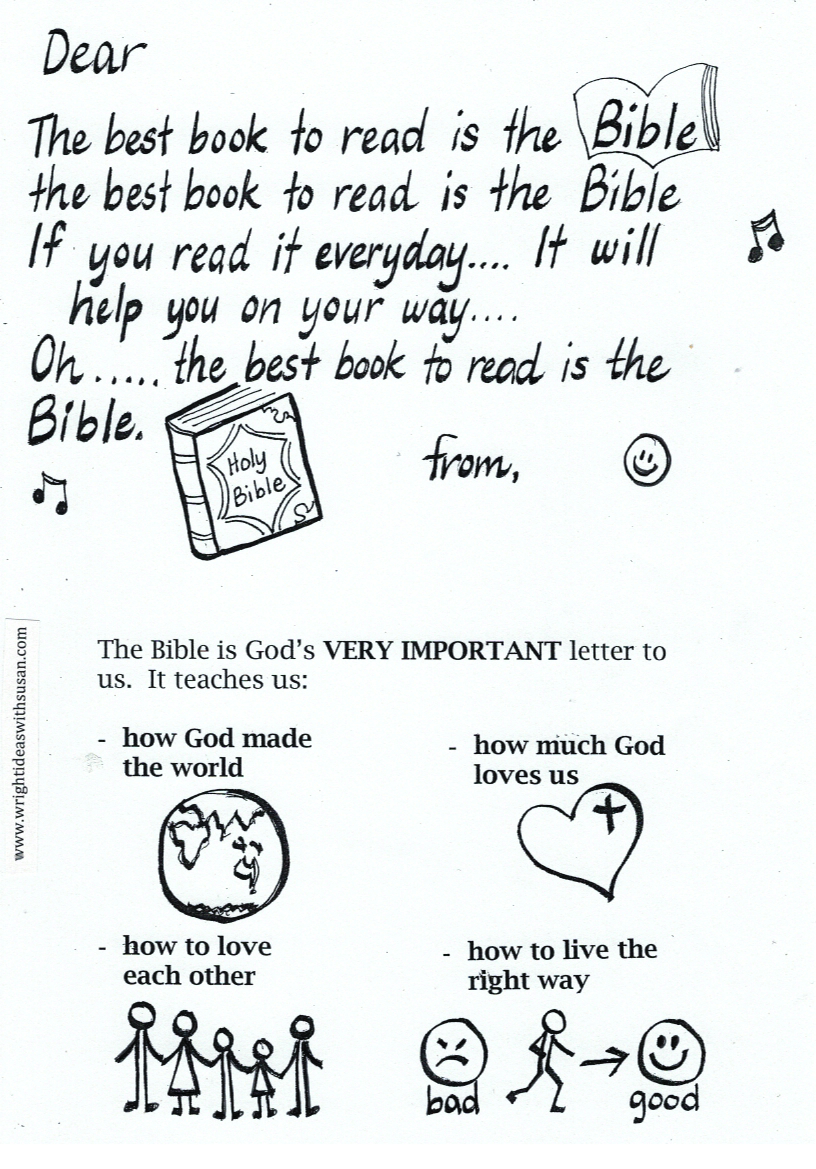 